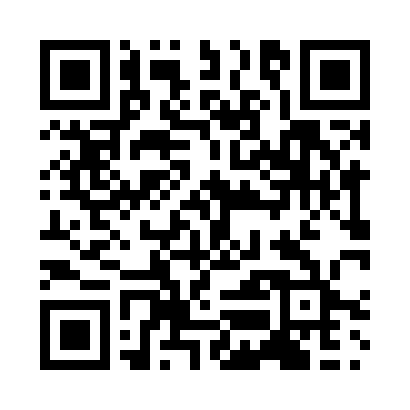 Prayer times for Bemenge, CameroonWed 1 May 2024 - Fri 31 May 2024High Latitude Method: NonePrayer Calculation Method: Muslim World LeagueAsar Calculation Method: ShafiPrayer times provided by https://www.salahtimes.comDateDayFajrSunriseDhuhrAsrMaghribIsha1Wed4:596:1012:183:376:257:332Thu4:596:1012:183:376:257:333Fri4:586:1012:183:386:257:334Sat4:586:1012:183:386:257:335Sun4:586:1012:183:386:257:336Mon4:576:1012:173:386:257:337Tue4:576:0912:173:386:257:338Wed4:576:0912:173:396:257:349Thu4:576:0912:173:396:257:3410Fri4:566:0912:173:396:257:3411Sat4:566:0912:173:396:267:3412Sun4:566:0912:173:406:267:3413Mon4:566:0912:173:406:267:3414Tue4:566:0912:173:406:267:3515Wed4:556:0912:173:406:267:3516Thu4:556:0912:173:416:267:3517Fri4:556:0912:173:416:267:3518Sat4:556:0912:173:416:267:3519Sun4:556:0812:173:416:267:3620Mon4:556:0812:173:426:267:3621Tue4:556:0812:173:426:277:3622Wed4:556:0812:183:426:277:3623Thu4:546:0912:183:426:277:3724Fri4:546:0912:183:436:277:3725Sat4:546:0912:183:436:277:3726Sun4:546:0912:183:436:277:3727Mon4:546:0912:183:436:277:3828Tue4:546:0912:183:446:287:3829Wed4:546:0912:183:446:287:3830Thu4:546:0912:183:446:287:3831Fri4:546:0912:193:446:287:39